+Board of Supervisors:Lynn Montgomery, ChairAlfred Baca, Vice ChairOrlando J. Lucero, Sec’y-TreasurerMarvin Mendelow, SupervisorKathleen Groody, SupervisorAssociate Supervisors:Patricia BoltonMary Catherine Baca, WebmasterStaff:  Carolyn KennedyDistrict ManagerCooperators:NRCS – USDAPearl ArmijoDistrict ConservationistNMDAJim WanstallSoil & Water Conservation SpecialistCoronado Soil & Water Conservation DistrictPO Box 69Bernalillo, NM 87004Office: 505-867-2853 or 505-867-9580Email: info@coronadoswcd.org Website: www.coronadoswcd.orgCORONADO SOIL AND WATER CONSERVATION DISTRICTBOARD OF SUPERVISORS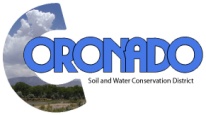 Notice is hereby given that The Coronado Soil and Water Conservation District will hold its regular meeting on the third Thursday of every month at 9:00am at the Sandoval County La Plazuela Transit Facility, 1500 Idalia Rd, Bldg. C, Bernalillo, New Mexico.Open Meeting Agenda–Regular Meeting, July 18, 20191.     Call to Order/Roll Call/Pledge of Allegiance                                                                9:00 am2.     Approval of Agenda3.     Introduction of Guests/Reports             Pearl Armijo, NRCS            Jim Wanstall, NMDA4.     Approval of Minutes—June 20, 20195.     Presentation of Award to Jon Couch6.     Financial Report7.     Approval of Bills8.     Correspondence9.     Staff ReportBreak—10 Minutes                     10.     Board Reports (10 Minutes Each)11    Unfinished Business (Discussion/Action Items)         A.   BOR Basin Study MOA         B.   CSWCD Policies and Procedures         C.   CSWCD Action Plan FY2012.    New Business (Discussion/Action Items)         A.   CSWCD Final Budget and Resolution FY20, due to SWCC 7/31/19          B.   CSWCD ICIP and Resolution FY2021-25, due to DFA 8/2/19         C.   San Pedro Creek Assessment Project Proposal; Letter of Agreement, Ciudad SWCD-CSWCD13.   Upcoming Events/Meetings/Due Dates          A.   CSWCD Final Report, WQ&C Erosion Control Grant, due to SWCC 7/31/19         B.   NMACD Regional Meeting, 8/4/19, Drury Inn, Santa Fe, NM         C.   NACD Summer Meeting, 8/5/19, Drury Inn, Santa Fe, NM           D.   RPMC Meeting, 8/9/19, Cuba SWCD         E.   Sandia Collaborative Meeting, 8/20/19, Tijeras, NMPersons with disabilities or that need assistance attending the meeting, please contact 505-867-2853 or 505-867-9580.